										Servicio  30421.- Datos del empleado/a que solicita.2.- Expone.		3.- Solicita.		4.- Documentación que se adjunta.		INFORMACION SOBRE PROTECCIÓN DE DATOS PERSONALES Responsable del tratamiento: Dirección General de Función Pública de la Consejería de Economía, Hacienda y Administración Digital. Los datos de contacto son: Avda. Infante Juan Manuel, s/n, 30.011 – Murcia.La dirección de correo electrónico del Delegado de Protección de Datos es: dpdgis@listas.carm.esFinalidad del tratamiento:  La información que se facilite será tratada con el fin de gestionar  y resolver las solicitudes de reconocimiento del encuadramiento inicial en el Tramo I de la Carrera Profesional Horizontal para el Personal Funcionario de Carrera del ámbito Sectorial de Administración y Servicios. En todo caso, los datos se conservarán durante el tiempo que sea necesario para cumplir con la finalidad para la que se han recabado y para determinar posibles responsabilidades que se pudieran derivar de dicha finalidad y del tratamiento de los datos.Legitimación del tratamiento: El tratamiento se legitima por ser necesario para el ejercicio de poderes públicos. La base jurídica en la que se basa el tratamiento es la recogida en el artículo 6.1 e) del Reglamento (UE) 2016/679 General de Protección de datos. No facilitar los datos impedirá la tramitación de la solicitud.Destinatarios de cesiones: No se cederán datos a terceros, salvo obligación legal.Derechos de la persona  interesada: Tiene derecho a acceder, rectificar y suprimir los datos, así como otros derechos especificados en la información adicional. Puede ejercitar sus derechos de acceso, rectificación, supresión, oposición, limitación y portabilidad de los datos, presentado una solicitud dirigida al responsable del tratamiento.  (Procedimiento 2736 - Ejercicio de los derechos en materia de protección de datos personales). Disponible en el siguiente enlace: https://sede.carm.es/web/pagina?IDCONTENIDO=2736&IDTIPO=240&RASTRO=c$m402En cualquier caso, puede presentar una reclamación ante la Agencia Española de Protección de DatosProcedencia de los datos: Los datos proceden de la  persona  interesada, de esta Dirección General de Función Pública y de la Secretaría General de la Consejería o Dirección del Organismo en que preste servicios el personal solicitante.- Puede obtener  más información en materia de protección de datos en la siguiente web  http://www.carm.es/web/pagina?IDCONTENIDO=62678&IDTIPO=100&RASTRO=c672$m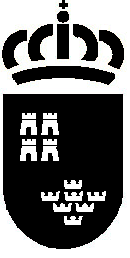 Región de MurciaConsejería de Economía, Hacienda y Administración yAdministración DigitalDirección General de  Función Pública          DNINombre y apellidosCorreo electrónicoTeléfonoQue reuniendo los requisitos que establece la Orden de 19 de febrero de 2019 de la Consejería de Hacienda, por la que se establece el procedimiento específico de reconocimiento del Encuadramiento Inicial en el Tramo I de la Carrera Profesional Horizontal para el Personal Funcionario de Carrera del ámbito Sectorial de Administración y Servicios. Sea incluido en dicho reconocimiento.CONSEJERÍA DE ECONOMÍA, HACIENDA Y ADMINISTRACIÓN DIGITAL DIRECCIÓN GENERAL DE  FUNCIÓN PÚBLICA 